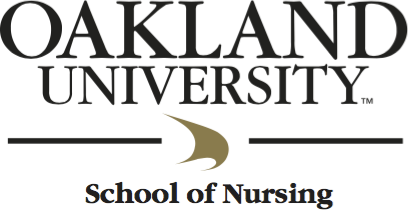 What is Doctoral Week?Every student admitted to the PhD program will be required to attend doctoral week which will be held during the first week of the summer semester. For first year students, this week will include an orientation to the PhD program as well as provide the opportunity for students to meet their faculty mentor and develop a communication strategy to facilitate their relationship (skype and other modalities for distance students). In addition, all the doctoral students will participate in hybrid classes for which they are enrolled that summer and for students who are further along in the program time will be allocated for presentation opportunities (including Dissertation Defense). Since all students will attend in the same week there will be ample opportunity for student’s to network and establish supportive relationships.